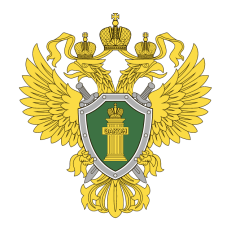 ПРОКУРАТУРА КОЛПНЯНСКОГО РАЙОНА РАЗЪЯСНЯЕТ: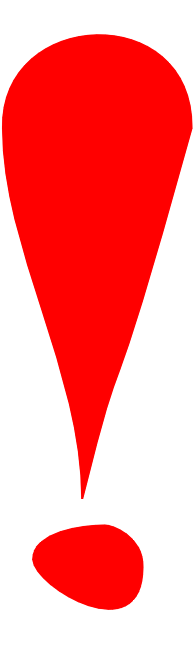 В целях противодействия незаконному обороту наркотических средств и психотропных веществ Федеральным законом Российской Федерации от 08.01.1998 № 3-ФЗ «О наркотических средствах и психотропных веществах» их потребление запрещено на всей территории Российской Федерации.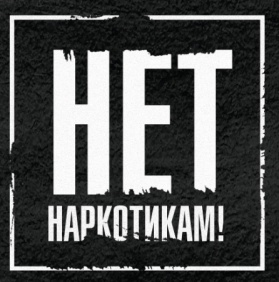 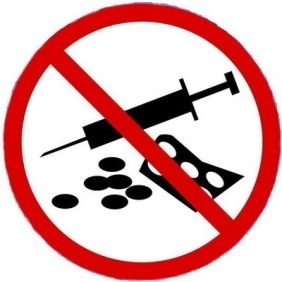 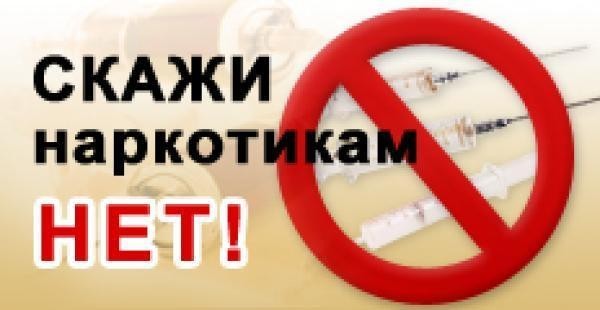 